ОСНОВНО УЧИЛИЩЕ  „ХРИСТО БОТЕВ“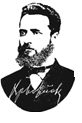  СЕЛО ДИНЕВО, ОБЩИНА ХАСКОВОТЕЛ.03713 90 90, имейл: info-2601015@edu.mon.bgГРАФИК                   Съгл. з-д № А- 289 от 04.09.2023 г.за консултации на учителите по учебни предмети                   Графикът е в сила от 15.09.2023г.ШИШКОВА –  ПОНЕДЕЛНИК - 14:10 – 14:50БЯЛКОВА –  ВТОРНИК - 13:20 – 14:00ХРИСТОЗОВА – ВТОРНИК – 14:10 – 14:50ПАРАПАНОВА – СРЯДА -  13:20 – 14:00КИРИЛОВА - ВТОРНИК   -  14:10 – 14:50ШАХИН    - ЧЕТВЪРТЪК -  14:10 – 14:50ЛАМБОВА – ПЕТЪК - -  14:10 – 14:50 Изготвил :Е.Шишкова…….       Утвърдил – Я.Колязов…...       ОСНОВНО УЧИЛИЩЕ  „ХРИСТО БОТЕВ“ СЕЛО ДИНЕВО, ОБЩИНА ХАСКОВОТЕЛ.03713 90 90, имейл: info-2601015@edu.mon.bg                               ГРАФИК                   Съгл. з-д № А-289 от 04.09.2023 г.за консултации на класните ръководители с родители , ученици и попълване на училищна документация                    Графикът е в сила от 15.09.2023 г.ПАРАПАНОВА  - СРЯДА  - 12:40 – 13:20БЯЛКОВА - ВТОРНИК        -  12:00 – 12:40КИРИЛОВА - ВТОРНИК   -   13:20 – 14:00ШИШКОВА -  ПОНЕДЕЛНИК  - 13:20 – 14:00Изготвил :Е.Шишкова…….       Утвърдил – Я.Колязов